         Toledo Rotary Club Foundation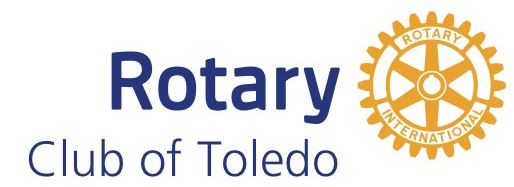 Legacy League Reply FormName _______________________________________________________________________Address _____________________________________________________________________City, State, Zip ________________________________________________________________PLEASE COMPLETE AS APPLICABLE:I/we have made provisions for a future gift to a Fund at the Toledo Rotary Club Foundation through a(n):_____ Bequest through a will or trust_____ Charitable Remainder Trust_____ Charitable Lead Trust	_____ Life Insurance Policy_____ IRA/401(k)/403(b) designationOther ___________________________________________________________________If you wish, please advise us of the approximate value of your estate gift: $________________Please provide photocopies of the appropriate sections of your will or trust documents, beneficiary forms or other documents which, reference your legacy gift to the Toledo Rotary Club Foundation. ________YES, I/we wish to be listed as Legacy Society donors as follows (e.g. John Doe, Mary                   	Doe, John and Mary Doe or Mr. & Mrs. John Doe):		____________________________________________________________________________I/we wish to remain anonymous and do not wish to have my/our names listed as Legacy Society donorsSignature: _______________________________________________________________________THANK YOU! Please return to: 	Kathy Tate, Executive Director					Rotary Club of Toledo				        	101 N. Summit, Suite 436					Toledo, Ohio 43604				